                                                                              SAN BOIS CASA, INC.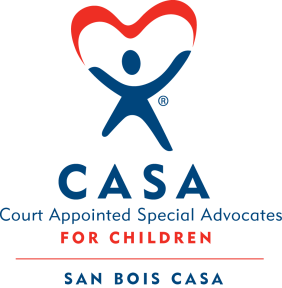                                          			KiBois Building 204 Wall St.                                                                                  P. O. Box 1392                                            	                      Poteau, OK 74953                                                             918-647-3267              AGENDA                  June 13, 2019 – 4:00 p.m.InvocationCall to OrderRoll Call (Compliance with Open Meeting Act)Welcome and Introductions of GuestsDiscussion and Possible Action on April 11, 2019 MinutesDiscussion and Possible Action on April 25, 2019 Minutes Discussion and Possible Action on Financial Report for April 2019Discussion and Possible Action on Financial Report for May 2019Election of Officers for New Year and Committee AssignmentsDirector’s Report –  Approve Credit Card PurchasesDiscussion and Possible Action on Resignation of Jalynn Youngberg, Interim Executive DirectorDiscussion and Vote to Enter Executive Session pursuant to 25 O.S. § 307(B)(1)1Vote to Return to Open MeetingDiscussion and Possible Action on Hiring new Interim DirectorXV.    Business not known within 24 hours of this meetingXVI.	AdjournmentNext Meeting                                                 August 8, 2019 – 4:00 p.m.